Rabbits ClassThere will be three adults and 6 pupils in Rabbits class. The pupils are a mixture of Reception and Year One.  Anna 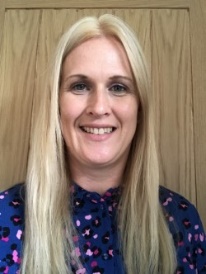 (I will be based in class part- time as I am Acting Headteacher alongside Helen Summers (Foxes class) for this year) Sue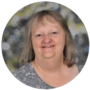 Sue will lead the class when I am not based in class. Molly      Jayne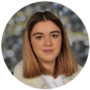 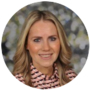 